Dagbegeleiding in groep&contextbegeleiding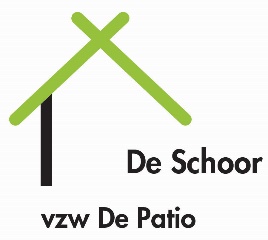 De SchoorAfdeling van vzw De PatioWie zijn wij?De Schoor is een afdeling van vzw De Patio, erkend door het IVA Jongerenwelzijn.Tot vzw De Patio behoren:-het O(rganisatie) V(oor) B(ijzondere) J(eugdzorg)met de modules begeleidingstehuizen Cruushove, Kleine Dennen en ’t Groot Hersberge, dagbegeleiding in groep De Schoor, contextbegeleiding De Kerseboom en de begeleidingsondersteunende module Herkern-het Onthaal-, oriëntatie- en observatiecentrum ’t Laar,-het Bureau Alternatieve Afhandeling Brugge, herstelgerichte en constructieve afhandelingHoe kan je op ons een beroep doen?Sinds 1 maart 2015 is dagbegeleiding in groep rechtstreeks toegankelijk. Dit betekent dat iedereen met een problematische of verontrustende opvoedingssituatie waarop integrale hulp en meer specifiek dagbegeleiding in groep een antwoord kan zijn, met ons kan contact opnemen.Onze contactgegevensDagbegeleiding in groep en contextbegeleiding De SchoorPannebekestraat 448000 Brugge (Sint-Jozef)Tel: 050/34 73 50GSM: 0486/83 65 88E-mail: dc.deschoor@depatiovzw.be Website: www.depatiovzw.be OpeningsurenElke werkdag: -tijdens het schooljaar van 9 tot 19 uur (woensdag tot 17 uur);-tijdens de schoolvakanties van 9 tot 17 uur.Wie kan bij ons terecht?Gezinnen met meisjes en jongens van 12 tot 18 jaar waarbij er sprake is van een verontrustende of problematische opvoedingssituatie, rekening houdend met:-de dagelijkse verplaatsing tussen school-thuis-dagbegeleiding in groep -een minimale medewerking van de betrokkenen-geen zware psychiatrische noch verslavingsproblematiek-geen ernstige onveilige thuissituatie waardoor de jongere niet langer thuis kan blijven -geen ernstige taalproblemen (een gesprek moet mogelijk zijn).Wat bieden wij aan?Dagbegeleiding in groep na de schooluren en tijdens de schoolvakantie aan maximum 10 adolescenten. Tevens bieden wij individuele begeleiding en schoolbegeleiding aan. Er is ook aandacht voor het aanleren van sociale vaardigheden en zoeken naar een gepaste vrije tijdsbesteding.Daarnaast bieden we contextbegeleiding aan het gezin en andere belangrijke steunfiguren uit de leefomgeving (familie, vrienden, buren, school, …) aan. De contextbegeleiding kan meer (breedsporig) of minder (laagintensief) intensief  verlopen. We hechten veel belang aan de mening en ervaring  van de betrokkenen. We bieden onze professionele kennis en ervaring aan om samen naar oplossingen te zoeken. Hierbij doen we een beroep op de medewerking en de positieve krachten van alle gezinsleden. We willen het samenleven in de opvoedingscontext en de ontwikkelingskansen  bij de adolescent en de gezinsleden helpen optimaliseren. Hoe verloopt het begeleidingsproces?Op vraag kan voorafgaand een kennismakingsgesprek doorgaan. In een intakegesprek verkennen we met de aanwezige betrokkenen de problemen en de verwachtingen. De jongere komt na school en volgens de gemaakte afspraken naar de dagbegeleiding in groep. Na een ontspanningsmoment en de maaltijd wordt er tijdens het schooljaar studietijd voorzien. Tijdens de schoolvakanties worden allerlei activiteiten aangeboden. Bij zijn of haar individuele begeleid(st)er kan de jongere terecht voor een gesprek. Er gaan op regelmatige basis ook gesprekken door met het gezin om de vooropgestelde doelstellingen te bereiken. Na de begeleiding is er in onderling overleg nazorg mogelijk.